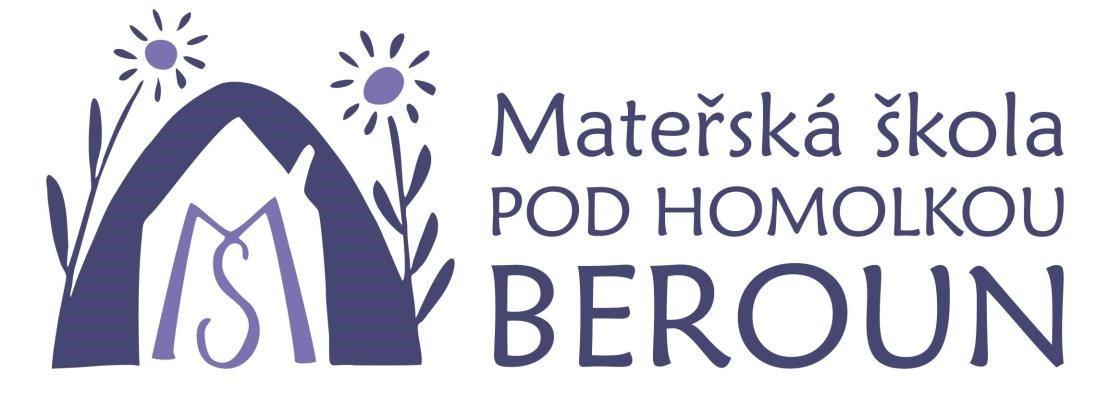      Školní vzdělávací program       pro předškolní vzdělávání      JÁ, TY A MY VŠICHNI           TADY NA ZEMI Úplný název:                Mateřská škola Pod Homolkou 1601, Beroun Adresa:                         Mateřská škola                                      Pod Homolkou 1601                                      266 01   Beroun  Právní forma:               Příspěvková organizace od 1.7.1993 Sloučení s přís.org.      Mateřská škola                                       Vrchlického 63                                      266 01   Beroun   Datum sloučení:            1.10.2020          IČO:                              00498653 Zřizovatel:                    Město Beroun Sdružuje:                      Mateřská škola                                        pracoviště Homolka- kapacita 165 dětí                                       pracoviště Vrchlického – kapacita 70 dětí                                       Školní jídelna                                        Pracoviště Homolka 450 obědů                                       Pracoviště Vrchlického   Statutární orgán:          Ředitelka školy                                      Jitka Marešová   Telefon:                       311 623 017 E-mail:                        mspodhomolkou@seznam.cz Platnost:                       1. září 2022                                  Schválen pedagogickou radou dne: 29.8.2022  Učitel nedává ani tak ze své moudrosti, jako spíše ze své víry a láskyplnosti.                                                                   Chalíl  Džibrán 2. Obecná charakteristika školy Budova Mateřské školy Pod Homolkou byla postavena v roce 1968. Okolí školy se v posledních letech velmi proměnilo a stále se mění. Škola, původně s volnou přírodou v okolí, se stává součástí velkého zastavěného sídliště.   Od roku 2017 byl celý areál komplexně zrekonstruován včetně zateplení, střechy a vnitřních prostor. Tři budovy jsou nyní propojeny zastřešenými chodníky a napojení na  prostřední budovu vzniklo „atrium“, využívané jak pro hry dětí při špatném počasí, tak pro různá vystoupení a setkání s rodiči. Velmi zdařilé jsou prostory u tříd v přízemí, kde zasklením teras vznikly „zimní zahrady“.   V areálu je sedm tříd, každá se samostatným vchodem a nutným provozním zázemím.  V největší budově jsou čtyři třídy s počtem 28 dětí s udělením výjimky. V druhé budově jsou tři třídy s menší kapacitou, což nám umožňuje umístění dětí se speciálně vzdělávacími potřebami.   Devět let byla při škole zřízena speciální třída, po jejím zrušení jsou tyto děti zařazovány do standardních tříd.    V provozní budově – je umístěna kuchyně, jídelna, ředitelna, prádelna, kancelář vedoucí stravování, sklady a ostatní provozní prostory. Kuchyně vaří i pro Základní školu- Karla Čapka, pro „Dobromysl“ a veřejnost.   Prádelna pere pro školu. V roce 2019 byla zahájena rekonstrukce zahrady pro environmentální vzdělávání. Cílem bylo vytvořit zahradu v přírodním duchu, prostory s herními a vzdělávacími prvky, které děti povedou k poznávání přírodních jevů, vlastní aktivitě, tvořivosti a zájmu o životní prostředí. Tento záměr byl naplněn. Mateřská škola Pod Homolkou je příspěvkovou organizací. S účinností od 1.10.2020 byla zřizovatelem města sloučena Mateřská škola Vrchlického 63, Beroun s naší školou.  Mateřská škola byla postavena v roce 1962 s kapacitou tehdy pro dvě třídy. V 80 letech byla rozšířena o další menší třídu. V roce 1994 škola vstoupila do právní subjektivity. Účelovou dotací byla budova postupně rekonstruována a byly nutné stavební úpravy. Kromě rekonstrukce plynové kotelny, výtahu, výměny dveří a oken, došlo zejména k modernizaci kuchyně. Postupně škola byla vybavena novým nábytkem. Při kontrole hygienickou stanicí, byly zjištěny závažné nedostatky a tak zřizovatel navrhl kompletní rekonstrukci školy. Od sloučení organizací se začaly projednávat návrhy rekonstrukce, která vyvrcholila vystěhováním celého objektu v měsíci prosinci roku 2021 a dnem 3.1.2022 začaly stavební práce. Náročná byla organizace přestěhování jak celého mobiliáře do kontejnerů, tak mobiliáře do nedaleké Základní školy Komenského, kde byly dětem propůjčeny dvě třídy k zajištění bezproblémového provozu mateřské školy. Dětem byly třídy zcela přizpůsobeny tak, aby nic nebránilo k dalšímu vzdělávání v mateřské škole.  Pomalu vrcholí dokončovací práce na původní budově a čekáme na pokyny stavby a zřizovatele města.   3.Podmínky vzdělávání 3.1 Věcné podmínky - aneb co u nás máme Mateřská škola Pod Homolkou má vnitřní prostory splňující veškeré požadavky pro předškolní vzdělávání. Prostory jsou dostatečně velké, prosluněné, vybavené vhodným novým nábytkem. Ve čtyřech třídách jsou naistalována „patra“pro individuální a klidové hry a odpočinek dětí. Pod nimi jsou zřízeny kuchyňky a velmi pěkný dětský nábytek se zařízením inspirujícím děti k námětovým hrám. Sedací nábytek a stolky odpovídají hygienickým požadavkům. Pomůcky, stavebnice a hry jsou uloženy tak, aby byly dětem přístupné. Ve třídách jsou rozmístěny pojízdné kontejnery a regály, členící prostor a zároveň vytvářející tematicky zaměřené koutky. Jedním z nich jsou např. malé laboratoře vybavené mikroskopem, lupou, skleněnými válci různých velikostí, váhou, kamerou atd. V každé třídě máme „malý skleník“ a k němu příhodné pomůcky. Jiná část prostoru třídy vzniklá tímto členěním, je určena pro konstruktivní aktivity dětí nebo práci s knihou. V prostoru se pamatuje i na pohybové aktivity. Každá třída je vybavena žebřinami, švédskými bednami, lavičkou a moderními sestavami pro aktivní pohyb dětí. Nechybí ani balanční pomůcky a překážkové dráhy. Ve všech třídách jsou již nainstalované dataprojektory. Ve dvou třídách jsou umístěny Magic boxy. Ve všech třídách jsou notebooky, využívané pro práci s dětmi a v každé třídě je možnost připojení k internetu. V rámci projektu školy Šablony II. jsme mohly uskutečnit nákup tabletů, které v rámci ICT vzdělávání plně využíváme. Nově jsme vytvořily stávající prostor tzv. terasy. Vznikla nádherná nová třída sloužící k možnosti vzdělávání dětí při mimoškolních aktivitách. Tato třída ale nenavyšuje kapacitu školy. Byla zde umístěna interaktivní tabule, kterou jsme zakoupily v rámci projektu Šablony II. Spodní třídy mají krásný prostor zimních zahrad, kde se odehrávají pokusy a různé aktivity vycházející z třídních projektů. Toalety odpovídají hygienickým požadavkům s možností uspokojit požadavek intimity dítěte. V šatnách má každé dítě svou skříňku, kde jsou uloženy jeho věci. Třídy mají také své zázemí v podobě kuchyněk / přípraven jídla/, kabinetů a zázemí pro zaměstnance. Vzhled tříd je na vysoké úrovni. Na výzdobě se samozřejmě podílí i děti svými výrobky. V posledních letech byly třídy dovybaveny velkým množstvím pomůcek pro rozvoj jak smyslového vnímání, tak pro rozvoj kognitivních dovedností. Jsou zde pomůcky pro kreativní tvoření a pokusy dětí. Celkově můžeme říci, že pro naplnění cílů výchovně vzdělávací práce je naše škola vybavena na vysoké úrovni. Školní zahrada je rozsáhlý pozemek s bohatou zelení. Nově zrekonstruovaná je krásným prostorem pro uplatnění environmentálního vzdělávání. Na zahradě budou ještě doplněny herní prvky. Cílem bude využití tohoto prostoru v co největší míře pro výchovně vzdělávací práci s dětmi.  V areálu je umístěn i domeček, který je využíván při různých příležitostech a aktivitách školy. ( např. dny s dopravní tématikou,  „ Vánoční domeček“, výstava  výrobků …). Nově jsme využily možnost uvítání jara, kdy jme obohatily děti o další akci společnou s rodiči. V přední části pozemku je zbudované dopravní hřiště. Chybí nám jeden společný vchod pro všechny třídy, který by bylo možné mnohem lépe zabezpečit. Není možné budovy uzavřít jedním vchodem z důvodů odvětrávání toalet a kuchyněk do ochozů areálu. Proto jsou dveře pod dvojitou ochranou. Z umýváren do šatny jsou na dveřích místo kliky takzvané koule a tak dítě není schopno dveře otevřít. Druhé jištění je zamykání vchodových dveří ihned po příchodu všech dětí do třídy. Celý areál je v určenou dobu zamčen a dle rozvrhu i odemknut. Dle účelové dotace je v plánu elektronické zabezpečení vchodu do školy, které je v přípravě. Bezpečnost na třídách řešíme umístěním kamerového systému k otvírání dveří.  Rekonstrukce školy byla oceněna v soutěži Středočeského kraje „ Stavba roku “Zvláštní cenou za úspěšnou modernizaci školského objektu“. V současné době na druhém sloučeném pracovišti Vrchlického stále probíhají stavební dokončovací práce. V náhradních prostorech Základní školy Komenského se nachází dvě třídy, které jsou umístěny za skleněnými dveřmi. Chodba odděluje prostory školky a školy. Hygienické zázemí je zajištěno. Mobiliář třídy je přestěhován z původní mateřské školy, aby se děti cítily v pronajatých prostorech stejně příjemně. Veškeré pomůcky potřebné k výchovně vzdělávací práci paní učitelky přestěhovaly do náhradních prostor. Nevyužíváme všechen mobiliář školy z důvodu opatrnosti k poškození. Škola svůj mobiliář po své rekonstrukci ještě ani nezačala používat a hned nám byly prostory pronajaty. Proto si vážíme této možnosti, ale zároveň se chováme ohleduplně. Přesto jsou pomůcky dětem přístupné. Největší důraz klademe na pobyt dětí v přírodě. 3.2 Životospráva – aneb co děláme pro zdraví dětí Ve vztahu ke stravování – je dětem na pracovišti Na Homolce zajišťována plnohodnotná strava, která je vypracovávána schválenými technologiemi, při dodržování vyhlášek o stravování a sledování skladby spotřebního koše. Neustále paní kuchařky vylepšují jídelníček o nové doporučované suroviny a pokrmy. Cílem je pro nás fakt, že dětem strava chutná a mají dostatečný přísun vitamínů a tekutin.  Nejsme zatím schopni zajistit alternativní stravování vzhledem ke kapacitě kuchyně. Jídelníček je včas uveřejněn tak, aby bylo možné stravování zejména pro děti s alergiemi nebo diabetiky. Odlišnosti stravy u některého dítěte řešíme individuálně. Důležitým prvkem je celkové otužování a zařazování preventivních programů.  Děti jsou každodenně dostatečnou dobu venku a program pro tento pobyt je přizpůsoben momentálnímu počasí. Jsme nyní vybaveni zahradou, kde není problémem přenášet činnosti ven.  Děti mají dostatek pohybu jak volného, tak organizovaného učitelkou. Zařazujeme v programu aktivity, které pomáhají dětem pochopit důležitost návštěvy lékaře a prevence proti nemocem. Pro tyto příležitosti máme velmi pěknou spolupráci se záchrannou službou Kladno a příležitostně s lékaři, hasiči. V režimu je zařazen odpolední klid na lůžku. Zejména starší děti a děti s malou potřebou spánku, však mají po nezbytném krátkém odpočinku zařazen klidový program. Krátká relaxace je důležitá pro správné návyky právě ve vztahu k životosprávě.  Nedostatek odpočinku, neschopnost relaxace jsou jedním z hlavních příčin špatné životosprávy dospělého člověka a jeho špatného životního stylu. Je proto nutné i těmto věcem se učit a považovat je za samozřejmé již v předškolním věku. Součástí zdravého životního stylu je i dobrá nálada a hlavně humor a ten prolíná všemi aktivitami.  Na druhém pracovišti Vrchlického – momentálně ZŠ Komenského je strava podřízena stravováním základní školy. Normy pro předškolní děti jsou pochopitelně dodržovány. Stravu zajišťuje firma Scholarest. Děti se stravují v prostorech jídelny, kde jsou zajištěné hygienické podmínky. Časy stravování musely být podřízeny rozvrhu školy. V době Covidu byla zajištěna organizace režimu tak, aby se děti napotkávaly. Tento stav nadále trvá.   3.3 Psychosociální podmínky – aneb jak se u nás děti cítí Zdravé sebepojetí dítěte a osobní spokojenost je prvořadým zájmem veškerého  dění v naší mateřské škole.   Od samého začátku docházky dítěte se zaměřujeme na to, aby se dítě cítilo dobře, mělo pocit bezpečí a vítala ho učitelka a kolektiv veselých dětí. Pozitivně laděná atmosféra třídy je zárukou dobrých pocitů dítěte, jeho vnitřního „chtění“ účastnit se aktivit, které jsou nabízeny a tvořivě se zapojovat do procesu vzdělávací nabídky. V průběhu života v mateřské škole učíme děti pojmenovat své emoce, co cítí, co prožívají a zároveň je učíme empatii ve vztahu k ostatním.    Děti nejsou přetěžovány ani neurotizovány zbytečným spěchem. Dětem je zajišťováno stejné postavení, je jim poskytována svoboda a volnost s nezbytnou mírou omezení, kterou vyžaduje jak život v sociální skupině, tak i výchova k osobní samostatnosti a zodpovědnosti. Složitější situaci co se týče adaptace na nové prostředí, měly děti na pracovišti Vrchlického. Přesun dětí do školy v průběhu roku byl zvládnut brilantně. Děti i učitelky se do nově vytvořeného prostředí těšily, a tak děti na adaptaci nebyly samy. Adaptovat a přizpůsobit se novou organizací jednotlivých činností musely všechny zaměstnankyně školy. Co se týče psychohygieně života tzn. například umět odpočívat – relaxovat po aktivních činnostech. Snažíme se, aby aktivity umožňovaly každému dítěti zažít pocit úspěchu a zároveň, aby dokázaly „ neúspěch“ vnímat jako pobídku a poučení pro další činnost. Učíme se „neúspěch“ vnímat pozitivně, jako něco co patří k životu a my s tím umíme zacházet.   Při nástupu dítěte do mateřské školy jsou dodržována pravidla adaptačního procesu. Rodiče společně s dítětem mohou strávit společné první hodiny a dny. Odlišnost je nyní na pracovišti Vrchlického. Rodiče dětí, umístěných v náhradních prostorech školy, nemají dle nařízení školy možnost vstupu do budovy školy. Adaptace zde probíhá bez možnosti přítomnosti rodičů. V době šíření nemoci Covid 19, jsme byly nuceni přizpůsobit režim dle pokynů KHS. Aktuálně je tento stav řešen na obou pracovištích.  V adaptačním procesu velmi pomáhá heterogenní složení skupin. Děti se vzájemně podporují a nenásilným způsobem se nové děti začleňují do kolektivu. Na pracovišti Na Homolce je toto složení tříd již pravidlem. Z důvodu sjednocení obou pracovišť je od letošního roku již započaté rozdělení dětí do heterogenních skupin i na pracovišti Vrchlického. To bude dokončeno po přestěhování všech dětí do nové budovy školy.   Sjednocován je i postupně TVP, který byl odlišný z důvodu jiné formy práce na pracovišti Vrchlického. V tomto ohledu nás čekají ještě společné porady k možnosti nahlížení do již vytvořených projektů školy. Na obou pracovištích učitelky uplatňují zásady a formy práce, zpracované pro vnitřní potřebu školy z pohledu prevence sociálně patologických jevů. Zároveň se této problematice věnuje i vzdělávací nabídka v několika svých podtématech. Důležitá je pro nás celková, pohodová atmosféra třídy, ať na pracovišti Na Homolce, tak na pracovišti Vrchlického.  3.4 Organizace – aneb jak to u nás chodí Organizaci a provoz školy upravuje „ Školní řád“ přístupný veřejnosti. Zde jsou upřesněny organizační podmínky ve vztahu k rodičům. Je zde stanovena možnost odchodu a příchodu dětí dle možnost rodičů/ po individuální domluvě/ při respektování zahájení do 8,00 hodin s výjimkou do 8,15 hodin. Pružnost režimu je důležitá i ve výchovně vzdělávací práci, kde vychází z potřeb dětí a jejich individuálních možností. Je dodržován princip nepodporování soutěživosti napříč věkovými skupinami. Z tohoto základního uskupení naopak vycházíme při hledání možností spolupráce mezi dětmi, citlivějšího sociálního vnímaní a využití příkladů.   Při činnostech preferujeme skupinové činnosti, ať již se jedná o skupiny malé střední či velké. Individuální práce je samozřejmostí, opět dle preferencí našeho programu  a potřeb dětí, zejména při příchodech dětí a v době odpočinku.  Vzhledem k přetrvávajícímu počtu 28 dětí na velkých třídách, je nutné mít organizaci důkladně promyšlenou.  Práce je organizována i s ohledem na překrývání učitelek, aby využití společného působení učitelek bylo přínosem zejména pro děti a jejich aktivity.  Příprava dětí na vstup do základní školy probíhá nejen v rámci samotných řízených činností, ale i v programu „Jak na to“, který zařazujeme zejména v klidovém režimu po obědě nebo individuálně ráno či pozdě odpoledne. Vzhledem k situaci ve společnosti, kdy se řeší časté odklady nebo naopak nepřipravenost dětí na školu, zařazujeme tento projekt  („Jak na  to“) formou dvou  setkání s rodiči předškoláků, kdy mají rodiče možnost nejen vidět jakými metodami a prostředky je dítě na školu připravováno, ale mají možnost se sami do činností zapojit.  Tento projekt se v mnohém osvědčil a stal se již tradicí v naší škole. Rodičům jsou v průběhu činností a her se svým dítětem představeny i pomůcky vhodné pro předškoláka. V době omezení při šíření nemoci Covidu 19, jsme byli nuceni umožnit dětem vzdělávání formou online výuky. Pro učitelky to byla velká výzva a zároveň nová zkušenost. Všechny se podílely na splnění podmínek výuky dítěte a důležitá byla v tomto ohledu spolupráce na dálku s rodiči. Protože nová zkušenost nás obohatila o vzdělávání v ICT, využíváme například tuto možnost informovat rodiče s prací svého dítěte. V projektu Jak na to, bude právě zařazena jedna schůzka formou videozáznamu, který bude ukazovat aktivitu dítěte bez přítomnosti rodiče.  Poměr spontánních a řízených činností je v programu střídán, děti nejsou přetěžovány. Důležitou součástí dne je hra. Při nástupu je uplatňován adaptační režim opět s individuálním postupem Pro možnost vytvoření soukromí při hrách dětí jsou zde zbudována „ patra“, kde mohou děti provozovat klidové aktivity (prohlížení knih, hry s panenkou, …) a zároveň tím vzniká prostor pod těmito patry, kde je naistalován dětský nábytek a předměty provokující zejména k námětovým hrám. Tohoto prostoru je využíváno i v době příchodu dětí, kdy mají potřebu si ještě chvíli v klidu „poležet“ a „rozkoukat se“.  Pro dobu odpočinku jsou rozložena lehátka, která jsou během dne uložena v přilehlých prostorách třídy. I pro tyto chvíle je využit prostor pater, který si děti (pokud chtějí) zvolí. Na pracovišti Vrchlického je třída přizpůsobena v rámci organizace dne odpočinku dětí. Děti mají možnost klidového režimu a klidných aktivit, pokud ostatní děti neruší při odpočinku. S projektem Jak na to? - bude kolektiv Vrchlického teprve seznamován. To ale neznamená, že práce s předškoláky bude opomíjena. Využívat budou paní učitelky zatím videozáznam pro rodiče a po přestěhování bude možnost i setkávání s rodiči. Postupovat budeme v tomto případě aktuálně situaci.   3.5 Řízení mateřské školy – aneb důležitá je spolupráce  Povinnosti a pravomoci jednotlivých zaměstnanců jsou jasně vymezeny. Náročnost požadované práce je stanovena popisem práce. Kompetence jsou stanoveny v pokynu ředitelky školy pro daný školní rok.  Informační systém ve vztahu k rodičům je funkční, a to nejen formou individuálních rozhovorů. Pro oslovení a informace rodičů slouží nástěnky v šatnách a školní časopis Homoláček a Závoďáček. Zde paní učitelky informují o vnitřních potřebách školy. Časopis je vydáván 3x ročně. Informovanost rodičů probíhá ještě také ve školním systému aplikací Twigsee a formou webových stránek, kde se snažíme o vkládání důležitých aktualit. V době Covidu jsme využívaly tento způsob komunikace. Nadále je tato možnost stálá a námi osvědčená. Školní aplikace Twigsee se ukázala jako úžasnou rychlou komunikací zejména ze strany paní učitelek přímo rodiči daného dítěte. Využíváme tuto aplikaci k odhlašování dětí z docházky do mš, k oznamování aktuální změny organizace dne a k informovanosti výchovně vzdělávací práce. Vnitřní program Správa MŠ je určen k administraci školy včetně dětí i zaměstnanců. V tomto programu objevujeme stále nové složky, které hodláme začít používat. Učíme se stále v tomto programu pracovat a využívat jeho nabízené možnosti.   Pro vnitřní řízení a komunikaci je využíván zejména systém pracovních a pedagogických porad a kontrolní a evaluační systém, který je využíván pro stanovení závěrů pro další práci. Plán pedagogických porad je dle potřeby aktualizován. Zde jsou společně projednávány třídní vzdělávací programy, jejich funkčnost a plnění stanovených cílů, popřípadě důležitá doplnění plánů. Školní vzdělávací program je schvalován na pedagogické radě. Specifikace podmínek vzdělávání je výsledkem společné hodnotící práce celého kolektivu. Zároveň je zde projednáván obsah a nové projekty, které ze školního plánu vycházejí. Nově máme zřízeno cloudové prostředí školy, které umožní větší spolupráci kolektivu školy, informovanost a inspiraci učitelek a ostatních pracovníků. V době Covidu 19 jsme byly nuceni se setkávat na porady formou online setkáním. Jsme schopny v případě potřeby možnost nadále využívat. Kontrolní činnost je plánovanou činností, patří do ní i plán hospitací, je pružný a je možné v zájmu zlepšení výsledků práce jej měnit. Tento plán slouží pro vnitřní potřebu školy. Hospitace k ověření kvalitního zařazení činností učitelky budou průběžně uskutečňovány. Ředitelka školy má možnost uskutečnit krátké tematicky zaměřené hospitace, vyhledává možnosti spolupráce celého kolektivu, jak o tom svědčí i některé akce v oddíle „Spoluúčast rodičů“     Na třídách spolupracují učitelky, které se doplňují odborností i zaměřením, a toto rozdělení je výsledkem několikaleté zkušenosti a vyhodnocování práce kolektivu. Ředitelka školy za přispění učitelek vypracovává plán dalšího vzdělávání, který vychází jak z potřeb školy, tak i ze zájmu učitelek o danou problematiku.  V těchto letech je využívána možnost vzdělávání zejména díky projektu Šablony I., II. a III. kde je hlavní vzdělávací problematikou vzdělávání v ICT. V průběhu roku jsou zařazovány i vzdělávací semináře pro celý učitelský sbor. Vzhledem k zapojení školy do operačního programu „Výzkum, vývoj a vzdělávání“ je stanoven harmonogram vzdělávání učitelek. Škola je také zapojena do projektu MAP Beroun, kde využíváme možnost dalšího vzdělávání učitelek, ale i asistentek pedagoga.  Na třídách jsou zpracovány Organizační plány spolupráce s rodiči. V plánech si společně paní učitelky připravují harmonogram aktivit s dětmi a společně s rodiči, pokud to stav dovolí. Při vytváření projektů je také zařazena spolupráce s rodiči. Záleží na tvořivosti, fantazii a kreativity paní učitelky. Již vytvořené projekty obohatily o práci rodičů.  Spolupráce mezi učitelkami probíhá i při vzájemných inspirativních hospitací a zejména dbáme na začlenění nových učitelek. Zkušené paní učitelky jsou určeny jako uvádějící. Při nabírání nových pracovních pozic dbáme zejména na odbornost určené profese, flexibilitu a příjemné vystupování. Při budoucí komunikací s dětmi a zejména s rodiči je toto pro nás prioritní. 3.6 Personální a pedagogické zajištění – aneb profesionalita      Učitelky mateřské školy mají předepsanou kvalifikaci a stále se dále vzdělávají. V tomto ohledu jsou učitelky naší školy velmi aktivní. Zajímají je výsledky nových vědeckých poznatků, sledují nové trendy a způsoby práce.  Ve škole jsou vytvářeny podmínky pro další profesní růst učitelek.  Většina učitelek prošla řadou školení zaměřených na „polytechnickou výchovu“, na „environmentální výchovu“ a na prevenci soc. patologických jevů předškolním a mladším školním věku“. Vzhledem k zapojení naší školy do operačního programu „ Výzkum, vývoj, vzdělávání absolvovaly učitelky řadu seminářů týkajících se předliterární gramotnosti, předmatematické gramotnosti, seminářů týkajících se tvorby programů pro děti -- na počítači (pro práci s interaktivní tabulí) a osobnostně sociálního rozvoje učitele. Učitelky se také zúčastnily několika akreditovaných programů zaměřených na přípravu dětí na ZŠ, ale také práci s dvouletými dětmi. V letošním roce projdou všechny učitelky školením v programu Word, Excel a Powerpoint. Zároveň budou proškoleny, jak pracovat a využívat „cloudové prostředí“ pro svoji práci a pro její obohacení.  Všechny učitelky pracují dle ŠVP a vytvářejí TVP a jeho přílohy.        Každý rok je na třídách zpracován jeden až dva projekty, které vycházejí z aktuálního dění . Projektová práce je na velmi vysoké úrovni, jsou to většinou krátkodobé projekty s velmi zajímavými a život obohacujícími produkty. Pro nadcházející roky budou projekty zaměřovány zejména na environmentální vzdělávání a polytechniku, a to díky velkým možnostem nové zahrady. Při přímé výchovně vzdělávací práci je zajištěno překrývání učitelek tak, aby byla zajištěna optimální pedagogická péče v každé třídě, a to v rozsahu dvou a půl hodin.  Překrývání učitelek bude využíváno zejména pro skupinovou a individuální pedagogickou činnost, ale i tam kde z pohledu složitosti organizace je nutná přítomnost dvou učitelek. Velmi se bude překrývání využívat u začínajících učitelek.             Škola využívá pro práci specializované služby „Pedagogicko- psychologické poradny“ (a to nejen místní), ale i „Speciálně poradenská centra“. Zapojili jsme se do programu EU, který umožnil zřízení poradenského pracoviště na blízké základní škole, se kterou spolupracujeme. Zařízení pracuje i po skončení programu a je finančně zajištěno a zřízeno městem Berounem. Tato spolupráce je pro nás velkým přínosem. Vždy jeden den v týdnu dochází na školu speciální pedagog, který pomáhá učitelkám v diagnostice a zároveň pracuje s dětmi s logopedickými vadami a s dětmi, které mají individuální potřeby různého charakteru.  Vždy sledujeme zájmy dětí a rodičů a dle toho se na tato pracoviště obracíme, zejména ve vztahu k integrovaným dětem.      Velmi dobře je rozvinuta spolupráce s učitelkami prvních tříd ZŠ. Před nástupem dětí do školy organizujeme setkání s učitelkou ZŠ a pořádáme přednášky nebo semináře pro rodiče. Odborníky využíváme zejména pro sestavování individuálních plánů u integrovaných dětí a pro posouzení školní zralosti a další doporučení v naší práci. Na pracovišti Na Homolce pracuje nyní třináct učitelek, čtyři asistentky pedagoga. Dále je zde zaměstnáno šest uklízeček, pět kuchařek, vedoucí stravování, ředitelka. Na pracovišti Vrchlického nyní pracují čtyři učitelky, jedna asistentka, jedna vedoucí stravování, jedna kuchařka a dvě uklízečky. Po otevření nové budovy se stav mění.   3.7 Spoluúčast rodičů – aneb spolupráce je nutná Součástí „Školní vzdělávacího programu“ jsou projekty a programy, které počítají se spoluúčastí rodičů. Jsou to aktivity, při kterých velmi úzce spolupracují děti, učitelky i rodiče. Tato spolupráce má již velkou tradici v naší mateřské škole. Rodiče jsou k těmto aktivitám zváni, ať již formou jednorázové akce nebo spoluúčastí v průběhu projektu. Z těchto projektů vznikají velmi pěkné produkty, na jejichž vzniku se velmi často podílejí právě rodiče ve spolupráci s dětmi. Ať již jsou to společné výlety, kalendáře ilustrované rodiči i dětmi, knihy s autorskými pohádkami rodičů ilustrované dětmi, encyklopedie „nových“ broučků, herbáře, atd. Velmi úspěšné jsou projekty zaměřené zejména na předliterární dovednosti dětí, kde je velmi vhodné (dokonce žádoucí) zainteresovat rodiče.  Den otevřených dveří je nově využit u zápisu dětí do mateřské školy. Rodiče mají možnost projít si zahradu. Tuto nabídku rodiče pochvalně přijali. Tradicí se stala plánovaná setkání jako „Zahradní slavnost“, která se uskutečňují během podzimu, kdy nově příchozí rodiče a děti mají možnost seznámit se. V dalších letech bude velmi dobře využita pro tento účel naše nová přírodní zahrada se svými zákoutími. Je to celoškolní projekt, kterého se účastní až tři sta lidí i více. „Rozsvěcení vánočního domečku“ další krásná tradice otevírající vánoční advent. Na pracovišti Vrchlického jsme stačily před rekonstrukcí založit tradici zvanou Rozsvícení vánočního stromečku. Akce se stane plánovanou tradicí společného setkávání s rodiči.  Účast je při ní opět veliká, je to snaha sblížit rodiče se školou, a to se daří.  Zachování a případné rozšíření této aktivity je zahrnuto v našich plánech. Projekt „Jak na to“ je zaměřen na děti předškolního věku. Jsou to dvě setkání s rodiči zaměřená na přípravu dětí na vstup do školy – jde o společné aktivity, kdy mají rodiče možnost pracovat se svými dětmi a seznámit se s postupy a pomůckami vhodnými pro předškoláka.                          „Vánoční posezení“ tvořivá dílna s vystoupením dětí a „Velikonoční posezení“ tvořivá dílna spojená také s vystoupením dětí, jsou tradiční záležitostí, na kterou se rodiče i děti velmi těší. Na pracovišti Vrchlického tyto aktivity také byly provozovány, ale jinou formou. Tvořivá dílna bude dle možností včleněna do programů. Aktivity jako je „Den matek“, oslava MDD většina tříd pořádá společné herní aktivity (sociálně zaměřené hry). Začaly jsme tradici Vítání jara spojené s oslavou Velikonoc.                                                                                                                               Jedním z velkých společných projektů celé školy je více než dvacetiletá tradicí „Rozloučení s předškoláky“ - bohatý tematicky zaměřený program, tvořivé činnosti, posezení zúčastněných, to je většina aktivit, které zde probíhají.   Tato setkání jsou zajímavá, program je atraktivní, netradiční, plný her a tvořivých aktivit pro rodiče a děti. Mimo jmenovaná setkávání si každá třída vytváří navíc svůj organizační program, kde jsou rozvinuty další činnosti pořádané pro rodiče nebo se počítá s jejich účastí.  V měsíci srpnu probíhá informační schůzka pouze pro rodiče nově nastupujících dětí. Ve své práci klademe důraz na ochranu soukromí rodiny a diskrétnost učitelek. Informace rodičům jsou předávány v individuálních rozhovorech nebo formou nástěnek a vývěsek. Několikrát do roka vychází časopis Homoláček a Závoďáček, který informuje o nastávajících akcích, hodnotí dosavadní průběh práce a aktivit a umožňuje rodičům, aby jeho prostřednictvím oslovili jak zaměstnance školy, tak i ostatní rodiče. Informace mohou rodiče čerpat i z internetových stránek školy.          Během docházky jsou rodiče pravidelně informováni s tím, jak se děti projevují v kolektivu, co by jejich dítěti prospělo, na co by bylo dobré se zaměřit, co učitelky doporučují zejména ve vztahu k přípravě na vstup do ZŠ. Pokud je rodičům doporučeno vyšetření v PPP nebo SPC, jsou včas informováni. V tom je nám nápomocna speciální pedagožka, která k nám dochází jeden krát v týdnu z PC při 2.ZŠ. K dispozici máme nyní pět asistentů, kteří jsou odborně proškoleni. Nově je i asistence na pracovišti Vrchlického, kde dosud žádná nebyla. Nadále na tomto pracovišti budeme využívat spolupráci s pedagogickým centrem. Děti se účastní společných činností a aktivit, které jsou organizovány zejména jako skupinová práce s diferenciací dílčích úkolů pro jednotlivé věkové kategorie. Pokud se děti se speciálními vzdělávacími potřebami nemohou některé činnosti účastnit, pracuje s nimi individuálně asistent pedagoga dle pokynů učitelky. Tyto děti jsou v naší škole pozitivně přijímány, dá se říci, že nejsou vnímány odlišně od ostatních dětí. 3.8 Podmínky pro vzdělávání dětí se speciálními vzdělávacími potřebami Vzdělávání těchto dětí má v naší škole velkou tradici. Devět let byla u nás zřízena speciální třída a po jejím zrušení jsou u nás tyto děti zcela běžně integrovány.  Jsou zařazeny (většinou) v Beruškové, v Motýlkové a Zvonečkové třídě, kde je k tomu přizpůsoben počet dětí. Cílem naší práce je vytvořit optimální podmínky rozvoje osobnosti každého dítěte, tedy i dětí se speciálně vzdělávacími potřebami. Učitelky pracující s těmito dětmi zahrnují do svých vzdělávacích postupů podpůrná opatření.  Podpůrná opatření prvního stupně stanovuje škola sama -jako plán pedagogické podpory ( PLPP ). Tento PLPP vychází z ŠVP a TVP. Podpůrná opatření druhého až pátého stupně uplatňují pouze po doporučení ŠPZ. Důležitý je profesionální přístup, citlivé působení celého kolektivu pracovníků. Letité zkušenosti z práce s těmito dětmi uplatňujeme při jejich plném zapojení do výchovně vzdělávacího procesu, s přihlédnutím k individuálním potřebám a možnostem každého dítěte. Zkušenosti nám umožňují lépe spolupracovat s rodinou, víme na co se zaměřit v prvních dnech života v MŠ. Vždy začínáme individuální schůzkou s rodiči, abychom zjistili, co dítěti svědčí, co může dítě rozrušit, jak jej doma oslovují, co má dítě rádo, ... Některé podrobnosti z jeho života mohou velmi pozitivně ovlivnit jeho další fungování v kolektivu.      Učitelky uplatňují metody a prostředky, které jsou v souladu s podpůrnými opatřeními V těchto případech nám pomáhá speciální pedagog z poradenského zařízení, (fungujícího při 2.ZŠ v Berouně), pravidelně docházející do naší mateřské školy.   K dispozici máme pět asistentů, kteří jsou odborně proškoleni a jsou dětem doporučeni SPC nebo PPP.   Za plnění cílů jmenovaných materiálů zodpovídá učitelka.  Děti se účastní společných činností a aktivit, které jsou organizovány zejména jako skupinová práce s diferenciací dílčích úkolů pro jednotlivé věkové kategorie. Pokud se děti se speciálně vzdělávacími potřebami nemohou některé činnosti účastnit, pracuje s nimi individuálně asistent pedagoga dle pokynů učitelky.         Děti se speciálně vzdělávacími potřebami jsou v naší škole pozitivně přijímány, dá se říci, že nejsou vnímány odlišně od ostatních dětí. 3.9 Podmínky pro vzdělávání dětí nadaných Náš program zaměřený na osobnostně sociální rozvoj s přihlédnutím k individualitám jednotlivce, sleduje využívání potencionálu každého dítěte. Pokud má dítě nadání či vlohy v určité oblasti je nutné je rozvíjet.  Pokud se nerozvíjí i sebevětší nadání – zakrní – nerozvine se v plné míře. U dětí je stimulován jejich potenciál, aby se případné nadání mohlo začít rozvíjet v plné míře. Je nutné ve vzdělávací nabídce sledovat známky nadání a dále s nimi pracovat. Pokud je u nás vzděláváno dítě, které projevuje známky nadání jakéhokoli druhu je zajištěna realizace stanovených podpůrných opatření pro podporu nadání. I v této oblasti spolupracujeme s odborníky, zejména PC při 2. ZŠ a spolupracujeme i se základní uměleckou školou, zároveň využíváme potencionálu vlastních učitelek, a pokud mají rodiče zájem, mohou navštěvovat ještě navíc kroužky v naší MŠ nebo doporučujeme rodičům další organizace působící v Berouně a pracující s nadanými dětmi. 3.10 Podmínky vzdělávání dětí od dvou do tří let V naší mateřské škole se děti ve věku do tří let vzdělávají velmi výjimečně. ve vztahu k tomuto problému jsme podnikli první kroky a to proškolení sedmi učitelek, které proběhlo v rámci „Šablon“ pro práci s dětmi dvouletými. Personálně jsme připraveni. Bude nutné do budoucna vyřešit jak otázky materiální – zejména uzavřené skříňky, sedací nábytek, hračky, stavebnice a pomůcky pro práci s dětmi. Nejsme vůbec vybaveni na zajištění hygienických potřeb (přebalování se zajištěním intimity, nemáme vytvořen plán odpadového hospodářství týkající se např. likvidaci plen apod.) Pro děti dvouleté byla vytvořena v Berouně třída v MŠ Tovární. Organizace vzdělávání Mateřská škola pracoviště Pod Homolkou má sedm tříd.  Třídy jsou sestavovány jako heterogenní skupiny, kdy ve výchovně vzdělávací práci není opomíjena ani jedna věková skupina.   Kritéria pro přijímání dětí jsou stanovena směrnicí „ Kritéria pro přijímání dětí“.  Tato kritéria jsou veřejnosti známa, jsou na internetových stránkách MŠ a v době před zápisem jsou vyvěšena i v areálu školy. Za tuto směrnici odpovídá ředitelka školy. Naše škola se sjednocením pracoviště Vrchlického sjednotila i provozní dobu. Provoz obou pracovišť je od 6,30 do 17 hodin. Po dobu rekonstrukce Vrchlického je provoz od 6,45 do 17 hodin. Na pracovišti Pod Homolkou mají všechny třídy / kromě Beruškové a Motýlkové / provoz od 6,30 h. Jmenované třídy od 7 h.,tzv. sběrná je pouze Sluníčková. Dočasně provoz od 7 h má Srdíčková třída. Odpoledne se děti spojují se třídou na patře, protože se jedná o třídy s největším počtem dětí. Zvonečková třída se spojuje s Beruškovou třídou, kam přechází i Motýlková třída. Všechny jmenované třídy mají menší kapacitu. Z důvodu bezpečnosti končí všechny sběrné odpolední třídy stejně. Operativně jednáme a toto nové spojování tříd je i případně připravené na nesetkávání se ve větším počtu dětí v době Covidu. Provoz tříd je vyvěšen na nástěnce v šatnách. Třídy Kvítečková, Písničková, Sluníčková a Srdíčková jsou svým uspořádáním velmi podobné. Děti jsou zde přijímány do počtu 28 dětí (povolena výjimka). V Beruškové, Motýlkové a Zvonečkové třídě je zapsaný menší počet dětí, a to zejména z důvodu zařazení dětí se speciálně vzdělávacími potřebami. Pokud se vyskytne dítě se SVP nižšího stupně, může být umístěno i na třídě s počtem 28 dětí. Zde je přidělen také asistent pedagoga. Pro děti se speciálně vzdělávacími potřebami jsou vytvářeny na základě doporučení i pomoci SPC individuální plány, dle kterých je stanovena potřebná organizace ve skupině. Jsou využívána podpůrná opatření, pokud jsou SPC doporučena. Pokud je potřeba osobní asistence pro školní rok, je k dispozici proškolený asistent, který pak pracuje dle potřeby na základě smlouvy s poskytovatelem služeb a MŠ a se zákonnými zástupci. Třídy nemají specifické zaměření, pracuje se v nich dle „Třídního vzdělávacího programu“, za který zodpovídají obě učitelky ve třídě. Důležitá je spolupráce učitelek, jejich společné působení ve skupině a schopnost  přínosné komunikace s rodiči. Od 1.9.2017 pracují  ve třídách  dvě učitelky, které se  překrývají se dle potřeby. Překrýváním se řeší zejména činnosti organizačně náročné, jako jsou pokusy, rukodělné činnosti, malování, atd. Samozřejmě, že prvořadé je využití této doby k přípravě dětí na ZŠ a k individuálnímu přístupu u dětí jak s handicapem, tak i u dětí talentovaných. To vše platí i na pracovišti Vrchlického. Zde zatím využíváme pronajatých prostor základní školy. Organizace dne je časově odlišná, ale veškerá výchovně vzdělávací práce je dle příznivého počasí situována právě do přírody. Zde i pracovní doba učitelek je přizpůsobena těmto aktivitám. Zatím je zahájen provoz dvou tříd, kde je povolená výjimka 28 dětí.  Toto je dočasně po dobu rekonstrukce. Škola se řídí pokyny zřizovatele. Charakteristika vzdělávacího program             Naše koncepce je založena na pojetí výchovy, která vychází z chápání dítěte jako subjektu vlastního utváření, resp. dosažení tohoto stavu v důsledku interakce pedagoga a dítěte. Těžiště práce je v oblasti citové a společenské, zaměřené na osobnostní a sociální rozvoj, s upřednostněním výchovy k samostatnosti, ke schopnosti být citlivý a citový, ke schopnosti jednat a být zodpovědný a to i v péči o okolní životní prostředí.  Pro vlastní praxi je důležité dodržování těchto principů:  Dětství není přípravou na dospělost. Důležité je vnímat dítě jako „celek“. Vše spolu navzájem souvisí. Nutnost vnitřní motivace. Důraz na sebekázeň a zodpovědnost. Vnímat období, kterým dítě prochází. Začít od toho, co již dítě umí. Nejdůležitější pro dítě jsou lidé. Chápat výchovu ve vztazích. Předškolní věk je rozhodující období pro získávání základů      zdravého životního stylu. Důležité je zdravé sebepojetí a osobní spokojenost dítěte  12. Nepodporovat nezdravou soutěživost dětí a zabezpečit přípravu dětí      na vstup do ZŠ 13. Do šesti let věku jsou položeny základy osobnosti člověka –       tuto myšlenku chápat jako klíčovou  Vzhledem k těmto principům je dále pro praxi důležité: Partnerství mezi dítětem a učitelkou Soustředit se na rodinu a hledat netradiční formy spolupráce 3. Využívat nejen spolupráce:   učitelka – učitelka …. 5.1 	Hlavní cíle  Výchova vstřícného, komunikativního a sebevědomého  dítěte, schopného přizpůsobit se pravidlům a životu         v sociální skupině      Rozvíjet kreativitu a vynalézavost ve všech oblastech života dítěte zejména v oblasti seznamování s přírodou   To vše v rámci kulturních tradic a základních lidských a etických hodnot. Takové dítě je schopné vstoupit do základní školy a splnit požadavky, které na něho budou ve škole i v životě kladeny. Je schopné odpoutat se od rodiny, aniž by citově strádalo, je samostatné, schopné přijímat vše nové. 5.2 Metody a formy práce Vzhledem k heterogenním skupinám je velmi vhodné a zcela přirozené využívat metody doporučované RVP PV, a to zejména:  metody prožitkového a kooperativního učení hrou, činnostního učení   a individualizovaného vzdělávání. Ve vztahu k formě jde zejména:  o skupinovou či individuální didakticky zacílenou činnost,  motivovanou učitelkou. Didaktický styl, je v naší škole založen na: probouzení zájmu dítěte o dění kolem, - schopnosti učitelek ukázat dítěti cestu, možnostech, které se dítěti odkrývají při naslouchání a dívání se           kolem sebe využití zejména sociálního učení ve zcela přirozené heterogenní           skupině. 5.3 Průběh vzdělávání dětí se speciálními vzdělávacími potřebami        Vytváření „ Plánů pedagogické podpory“ ( PLPP ) je záležitostí třídních učitelek, za podpory celé pedagogické rady. Tyto   PLPP učitelky konzultují s ředitelkou školy a se speciálním pedagogem, který dochází na naši školu. Realizace je záležitostí pouze třídních učitelek opět pod vedením ředitelky školy a spec. pedagoga.     Důležitou součástí realizace plánů je asistent pedagoga, pracující dle pokynů učitelek ve třídě.  Dle doporučení PPP nebo SPC jsou vytvářeny v případě potřeby IVP. Tyto plány tvoří třídní učitelky s pomoci speciálního pedagoga.  Důležitá je spolupráce s rodiči.  Při tvorbě IVP  je také velmi důležité portfolio dítěte, z kterého učitelky vycházejí při sledování konkretizovaných výstupů a kompetencí. Vyhodnocování konkretizovaných výstupů a kompetencí je důležité i pro práci s dětmi talentovanými.  Vzdělávací obsah Hlavní integrované bloky jsou zpracovány tak, aby byly respektovány  jak hlavní cíle školního vzdělávacího programu, jeho principy, tak zejména rámcové cíle předškolního vzdělávání stanovené RVP PV, které zní: rozvíjení dítěte, jeho učení a poznání osvojení základů hodnot, na nichž je založena naše společnost získání osobní samostatnosti a schopnosti projevovat se jako samostatná osobnost působící na své okolí Pro zpracování byly dále důležité klíčové kompetence, vzdělávací oblasti a konkretizované výstupy, v kterých je uspořádán vzdělávací obsah RVP PV. Jsou to: dítě a jeho tělo dítě a jeho psychika dítě a ten druhý dítě a společnost dítě a svět 6.1 Obsah ŠVP je formován do čtyř integrovaných témat,    která se pro naše záměry jeví jako základní a to:    Náš domov je tam,       kde to dobře znám.       Aneb: Koho se držíme za ruku?    Když příroda čaruje   mnoho krásy daruje. Aneb: Umíme se dívat kolem sebe?        Bez práce – nejsou koláče. Aneb: I já už něco dovedu.        Kam nechodí slunce, tam chodí lékař. Aneb: Kdo se směje nepotřebuje doktora.  6.2.   Charakterizace integrovaných bloků     Náš domov je tam,     kde to dobře znám,     Aneb: Koho se držíme za ruku?      Vzdělávací záměr:      Umět se orientovat ve vztazích, ale i v prostředí,        kde dítě žije.       Okruhy dílčích cílů, které mohou přispět k rozvoji         kompetencí  seznámit se s tímto pojmem v širších souvislostech             (rodina, město,…) uvědomit si důležitost rodiny a své příslušnosti k ní pochopit, že ve společenství má každý člověk svou   roli uznávat práva druhých a umět prosadit svá práva komunikovat bez zábran, ale být ostražitý k cizím   lidem a k nevhodným projevům   (násilí, ubližování ….)         Zásahy do vzdělávacích oblastí:  Dítě a ten druhý  Dítě a společnost  Dítě a jeho tělo  Dítě a jeho psychika            Dítě a svět Výchovné a vzdělávací strategie: Společné postupy uplatňované na úrovni integrovaného bloku jimiž jsou cíleně utvářeny a rozvíjeny klíčové kompetence  Kompetence -  k učení: -dítě má elementární poznatky o světě lidí, o jeho                    rozmanitostech a proměnách a orientuje se v řádu a dění                    v prostředí, v kterém žije klade otázky a hledá odpovědi           aktivně si všímá, co se kolem děje k řešení problémů:  dítě řeší problémy, na které stačí, známé opakující se                    situace řeší samostatně, náročnější s oporou a pomocí                   dospělého komunikativní: dovede využít informativní a komunikativní prostředky, se                  kterými se běžně setkává       sociální a personální kompetence: napodobuje modely prosociálního chování a mezilidských                  vztahů, které nachází ve svém okolí    uvědomuje si, že za své jednání odpovídá a nese důsledky                 v běžných situacích uplatňuje základní společenské návyky činnostní a občanské : uvědomuje si svá práva i práva druhých, chápe, že všichni                  lidé mají stejnou hodnotu       zajímá se o druhé i o to, co se kolem děje  spoluvytváří pravidla společného soužití                    Okruhy činností Práce s fotografií (album, obrázky,...) Rozvíjení tvořivých her Seznamovací dramatické hry Seznamování s rodinou Vstupy do rolí, modelové situace z příběhů Četby příběhů Výlety do okolí Návštěvy rodičů v práci Slavíme narozeniny a svátky Společná setkání s rodiči Tradice města (velikonoce, řemeslné trhy, „Máje“, „Vítání občánků“, …) Pověsti města Berouna Vycházky k našemu domu Aktivity pro posilování uvědomění si své identity a své role Komunikativní kruh 16. Cvičení a modelové situace na téma kdo je hodný a kdo ne? Jakou písničku zpíváme s maminkou Jakou pohádku čte tatínek Seznamování s jinou kulturou a jinou řečí  Když příroda čaruje,       mnoho krásy daruje.    Aneb: Umíme se dívat kolem sebe?  Vzdělávací záměr: Učit děti dívat se kolem sebe a vnímat přírodu všemi smysly. Okruhy dílčích cílů, které mohou přispět k rozvoji kompetencí uvědomovat si proměny přírody využívat přírody pro obohacení našeho života - pochopit důležitost „zdravé“ přírody pro náš život Zásahy do oblastí: Dítě a jeho psychika Dítě a svět Dítě a jeho tělo Dítě a společnost Dítě a ten druhý Výchovné a vzdělávací strategie: Společné postupy uplatňované na úrovni integrovaného bloku  jimiž jsou cíleně utvářeny a rozvíjeny klíčové kompetence dětí Kompetence  -  k učení: - soustředěně pozoruje, zkoumá, objevuje, všímá si                   souvislostí, experimentuje a užívá jednoduchých pojmů k řešení problémů. problémy řeší na základě bezprostřední zkušenosti,                   postupuje cestou pokusu a omylu, zkouší, experimentuje,                   hledá možnosti, varianty komunikativní: dokáže se vyjadřovat a sdělovat své prožitky, pocity a                   nálady různými prostředky (výtvarnými, hudebními,                   dramatickými) sociální a personální: samostatně rozhoduje o svých činnostech                   umí si vytvořit svůj názor a vyjádřit jej činnostní a občanské: odhaduje rizika svých nápadů, jde za svým záměrem,                   ale také dokáže měnit cesty a přizpůsobovat se daným                    okolnostem   Okruhy činností Výlety do přírody  Pozorování přírody při vycházkách Hry na rozvoj smyslů ŠVP Seznamování s příběhy Pokusy a čarování Činnosti na ochranu přírody ( čistíme studánky) Tradice a jejich dodržování Seznamování se s přírodou živou i neživou Práce s encyklopedií Využití počítačových programů  Výtvarné aktivity  ( přenesené do přírody Využití přírodnin pro práci Co nám příroda dává, co dáváme my jí (péče o záhonky) Práce v malých laboratořích Výroba herbářů – spojené s celoročním sběrem plodin, květinek, bylinek  Práce s atlasem rostlin Práce s fotoaparátem Exkurze  Bez práce – nejsou koláče   Aneb: I já už něco dovedu Vzdělávací záměr: Přivést děti k poznání, že lidskou prací nevznikají jen hmatatelné hodnoty a zároveň, že lidská práce se někdy může postavit proti lidem samotným. Okruhy dílčích cílů, které mohou přispět k rozvoji kompetencí seznámit se s prací svých rodičů a blízkých - pochopit, že věci, které nás obklopují někde          vznikly     pochopit, že každá věc má nějaký význam chovat se šetrně k okolnímu světu a nebát se  upozornit na to i druhé  umožnit dětem prožít radostný zážitek ze společné             dobře vykonané práce   Zásahy do oblastí: Dítě a společnost Dítě a jeho psychika Dítě a svět Dítě a jeho tělo Dítě a ten druhý Výchovné a vzdělávací strategie: Společné postupy uplatňované na úrovni integrovaného bloku jimiž jsou cíleně utvářeny a rozvíjeny klíčové kompetence dětí Kompetence  -  k učení:- získanou zkušenost uplatňuje v praktických situacích a v                 dalším učení    - učí se nejen spontánně, ale i vědomě, vyvine úsilí,        soustředí se na činnost a záměrně si zapamatuje, při zadané     práci dokončí co započalo, dovede pracovat podle instrukcí k řešení problémů: nebojí se chybovat, pokud nachází pozitivní ocenění nejen za                 úspěch, ale také za snahu při řešení myšlenkových i praktických problémů užívá                 logických, matematických a empirických postupů, pochopí                 jednoduché algoritmy řešení různých úloh a situací a využívá                 je v dalších situacích  komunikativní: ovládá dovednosti předcházející čtení a psaní rozšiřuje slovní zásobu a aktivně ji používá k dokonalejší                 komunikaci s okolím ovládá řeč, hovoří ve vhodně formulovaných větách rozumí                slyšenému, slovně reaguje a vede smysluplný dialog  sociální a personální kompetence: ve skupině se dokáže prosadit, ale i podřídit                je schopné respektovat druhé, vyjednávat, přijímat                 kompromisy     chápe že nespravedlnost, ubližování, ponižování agresivita a                 násilí se nevyplácí a že konflikty lze řešit dohodou a dokáže                 se bránit projevům násilí činnostní a občanské: chápe, že zájem o to, co se kolem děje, činorodost,                pracovitost a podnikavost jsou přínosem a že naopak                  lhostejnost, nevšímavost a pohodlnost mají svoje nepříznivé                 důsledky  ví, že není jedno v jakém prostředí žije, ví že je může ovlivnit   Okruhy činností Rozvíjení tvořivých her Práce s encyklopediemi Dramatizace, dramatické hry Pokusy, výzkum Seznamování s motivačními příběhy Exkurze Práce na zahradě -  co už umíme Aktivity informující o ochraně přírody (Profese atd.) Podílíme se na ochraně přírody (třídíme odpad) Pracovní aktivity Aktivity vedoucí k předliterární a předmatematické gramotnosti - projekty Kam nechodí slunce,  tam chodí lékař.  Aneb: Kdo se směje, nepotřebuje doktora  Vzdělávací záměr: Poskytovat dětem prostor pro pochopení významu „zdravého životního stylu“ pro celý lidský život -  od narození člověka  až po jeho stáří.  Okruhy dílčích cílů, které mohou přispět k rozvoji kompetencí získávat základní dovednosti při péči o své zdraví vést děti k poznání co naše zdraví bezprostředně ohrožuje pochopit ochranu zdraví v širších souvislostech umožnit dětem získat společné radostné prožitky při péči o okolní životní prostředí Zásahy do oblastí: Dítě a jeho tělo Dítě a ten druhý Dítě a jeho psychika Dítě a společnost Dítě a svět Výchovné a vzdělávací strategie: Společné postupy uplatňované na úrovni integrovaného bloku jimiž jsou cíleně utvářeny a rozvíjeny klíčové kompetence dětí Kompetence  -  k učení: - dítě  odhaduje své síly, učí se hodnotit svoje osobní pokroky                  a oceňovat výkony druhých               -  chce porozumět věcem jevům a dějům kolem sebe k řešení problémů: chápe, že vyhýbat se řešení problémů nevede k cíli,  uvědomuje si, že svou aktivitou může situaci ovlivnit    komunikuje bez zábran a ostychu s dětmi i dospělými sociální a personální: při setkání s neznámými lidmi se chová obezřetně, umí                    odmítnout nevhodné chování a komunikaci, která je mu                    nepříjemná  je schopno chápat, že lidé jsou různí a umí být tolerantní                    k jejich odlišnostem a jedinečnosti činnostní a občanské: dbá na osobní zdraví a bezpečí svoje i druhých, chová se                      odpovědně s ohledem na zdravé a bezpečné okolní                      prostředí     má základní dětskou představu o tom, co je v souladu se                      základními lidskými hodnotami a normami i co je s nimi                      v rozporu, a snaží se podle toho chovat   Okruhy činností Exkurze Práce s metodickými a pracovními listy Návštěva lékaře a lékárny ( Zelená lékárna) Péče o zdravé tělo ( péče o zuby, cvičení,pobyt venku)        Rozvíjení tvořivých her Práce s encyklopediemi Smějeme se při práci (říkl. Veselé obrázky apod.) Radostná setkání (s rodiči, kamarády)         Hry pro rozvoj vztahů a komunikace (přátelství – pohoda – zdraví) Práce s pomůckou – lidské tělo Relaxační cvičení – odpočíváme po práci… Jóga Inspirativní příběhy   - práce s nimi (inscenační metody)  Zdraví z naší zahrádky Třídní vzdělávací programy Zpracování třídních vzdělávacích programů vychází ze školního vzdělávacího programu a jejich zpracování je záležitostí učitelek jednotlivých tříd. Struktura zpracování je stejná, liší se vzdělávací nabídkou zpracovanou pro danou skupinu dětí.  TVP jsou pravidelně vyhodnocovány pedagogickou radou a připomínky jsou zapracovány. Dynamika a složení skupiny je pro tvorbu TVP důležitým faktorem. Tato konkrétní vzdělávací nabídka (jakou TVP bezesporu je), vzniká tvorbou podtémat k hlavním tématům ŠVP – přehledně znázorněných v tzv. myšlenkových mapách. Při stanovování cílů a dílčí úkolů vycházejí učitelky z „Konkretizovaných očekávaných výstupů“, které stanovují minimální úroveň znalostí a dovedností před vstupem do ZŠ a tím umožňují lépe se orientovat při hodnocení dětí. Vzhledem k propojenosti témat je zajištěna přítomnost všech vzdělávacích oblastí. Některá témata jsou zpracovávána jako integrované bloky, některá jako projekty. Při práci na některých projektech dochází k propojenosti práce celé školy, některé zůstávají záležitostí jednotlivých tříd. V letošním roce budou na třídách probíhat projekty zaměřené na rozvíjení čtenářské pregramotnosti , na polytechnickou výchovu a environmentální výchovu. Snahou učitelek bude maximální zapojení rodičů. ŠVP obsahuje dílčí cíle, konkrétní prostředky. Je zde stanoveno i časové rozmezí daného podtématu nebo projektu. Zároveň obsahuje hodnocení průběhu vzdělávání a výstupů – formou stručných poznámek.   Součástí třídních programů je zpracování a formulace rizikových faktorů k prevenci sociálně patologických jevů. Přílohy tvoří portfolia učitelek, které na třídě pracují  a  hodnocení  a portfolia dětí.   Preventivní program  Cíle ŠVP jsou v souladu se strategií prevence sociálně patologických jevů na MŠ  8.1 Cíle preventivního programu Rozvíjet a podporovat sebevědomí dítěte, jeho sebejistotu a důvěru ve vlastní síly a schopnosti  Klást důraz na kvalitu veškeré komunikace a plně využívat poznatky o jednotlivých dětech  Základním principem strategie prevence sociálně patologických jevů je výchova dětí ke zdravému životnímu stylu, k osvojení pozitivního sociálního chování a rozvoji osobnosti. Školní preventivní program je přirozenou součástí ŠVP, který vychází z RVP. Spíše než o preventivním programu je vhodnější mluvit o preventivním působení. Pokud jednotlivé oblasti vzdělávání RVP jsou zakomponovány ve ŠVP a témata školou zvolená budou umožňovat naplňování dílčích cílů stanovených v těchto oblastech, budou zároveň naplňovány i cíle a obsahové zaměření preventivního programu. To vše je uskutečnitelné za předpokladu účasti celé školy, za předpokladu uvědomění si, že pro dítě předškolního věku je daleko důležitější  jak se v mateřské škole cítí, než jen to co umí a zná.  8.2 Metody a formy: Prožitkové učení – dítě se prožitkem a zkušeností učí samo a spontánně   Hry a hraní rolí    - dítě vstupuje do modelových situací, zkouší různé sociální                                role a postoje, učí se řešit konflikty ( nanečisto) učí se                                ohleduplnosti a učí se naslouchající komunikaci. Námětové hry     -  hry „na něco“ umožňují společné činnosti (společné                                stavby, společnou komunikaci, společné jednání a chování                                  ve známých situacích…)                                   Dramatická výchova – prvky – děti se učí respektovat citové projevy druhých,                                 rozlišovat potřeby druhých i své, respektování druhých,                              hraní různého chování, rozvíjení spolupráce, hrát role v rovině napodobení (ne složitější charakterizaci),  rozpoznat problémové situace v příbězích i v reálném  životě, učí se vyjádřit své pocity a pojmenovat je …                                Seznamovat se s jinými kulturami, jazykem, hledat rozdílné                                a společné znaky Pohybové aktivity – a jejich dostatek – výchova ke zdravému životnímu stylu,                                 dítě se učí odhadnout své síly – posílení pevného postoje, …  8.3 Organizace: Malé, střední i velké skupiny- děti musí mít možnost pracovat a účastnit se                                                  aktivit v takovém členění                            Individuální, frontální i skupinová práce – s tím souvisí i prostorová možnost vytvořit takovou organizaci, která je pro danou činnost nejvhodnější. Heterogenní skupiny- velmi vhodná organizace, usnadňující zejména adaptační proces. Práce nutí učitelku pečlivě rozmýšlet organizaci činností. Děti mají své vzory v této přirozené skupině a některé sociální dovednosti např. empatie, vnímání možností druhého, naslouchání, různé možnosti spolupráce vznikají zcela přirozeně pod vedením učitelek s důsledným sledováním a odbouráváním náznaků nezdravé soutěživosti.   8.4 Nepřímé aktivity: Je nutné formulovat i další aktivity, které jsou součástí prevence, ale na děti působí  „nepřímo“   Spolupráce s rodinou- MŠ má vynikající podmínky pro spolupráci. Učitelka je denně v kontaktu s rodiči. Spolupráce by měla být neformální a ve vztahu k „prevenci“ by rodiče měli být informováni. Možnosti spolupráce jsou rozpracovány přímo v ŠVP Spolupráce všech zaměstnanců – je to jedna z podmínek úspěchu. Setkávání dětí s těmito zaměstnanci je z hlediska komunikace v širší sociální skupině důležité.  Další vzdělávání pedagogů – zaměření na vzdělávání v oblasti sociálních dovedností, návštěvy seminářů zaměřené na strategie vedení dětí, na metodické postupy podporující integrované učení hrou, prožitkové a interaktivní učení. Společné (kolektivní) proškolení v tématu „Agrese a agresivita u dětí“ Optimálním preventivním programem je důsledná realizace našeho Školního vzdělávacího programu. 8.5 Rizikové faktory Je důležité vědět, které faktory jsou rizikové, které chování a jednání násilí podporuje. Nepřípustné situace  Jak se „trénuje“ agrese  v MŠ?                                   - při střetu silného s bezbranným, vítězí silný a  učitelka neintervenuje (pokud uč. Odmítá stesky dětí je alibistická a pohodlná)  Žalování je nutné!!!!!         -  (odlišit malichernosti)   -učitelka sama může být agresivní (necitlivý nátlak                                                    autoritativnost, manipulace s dětmi …)  Televize, videa  - vlivy mediálního násilí  (nejvíce násilí v dětských pořadech – facky, honičky,  pády, nadávky …) upadá vzájemné sdílení ne společně se dívat je třeba                                                    společně věci dělat (problém rodiny)  Jak rodiče „trénují“ agresi?- sami rodiče agresi předvádějí (fyzicky, verbálně)   samo dítě je předmětem agrese (podívej co si může dovolit k  ostaním) násilí v rodině se toleruje, povzbuzuje (prosaď se                                                  za každou cenu)  Dítě jedná podle vzorců chování, které zná a zároveň trénuje a osvojuje si scénáře, podle kterých jedná. Scénář který nevedl k úspěchu, neosvědčil se,  ten  n  e  o  p  a  k u  j  e 8.6  Jak čelit rizikovým situacím v mš   (na co se zaměříme v naší práci) laskavý přístup učitelky (slovy, gesty) orientace učitelky na slabé – proč? – zdatnější, schopnější, hezčí děti si vždy získají    respekt, slabě vyhlížející dítě potřebuje pomoc dospělých (časté oběti    agrese) pěstování kooperace (silný chrání, pomáhá slabšímu)  skupinová práce (všichni něco umějí) hodnotíme výsledek všech ne jednoho    (chválit 5x více a vždy)  okamžité sankce za násilí (slovní upozornění, zvýšení hlasu, důraz, omezit dítě     v činnosti) četba vyprávění příběhů, pohádek – násilí má být poraženo kouzlem, dobrým činem… trénovat sociální dovednosti kultivovat dětskou řeč – hrubost eliminovat, rostou z toho špatné činy K dalšímu naplňování cílů přispívá přirozená možnost MŠ učit děti žít mezi ostatními, komunikovat s nimi, nacházet kamarády, uplatnit se a prosadit se, ne však na úkor druhého, bránit se a obhájit svá práva. (Umění říci ne, je z hlediska ochrany zdraví velmi pozitivní postoj .) Důležité uvědomit si, že dospělý je vnímán jako vzor!  Obsah: Identifikační údaje Obecná charakteristika školy Podmínky vzdělávání   3.1     Věcné podmínky – aneb co u nás máme                3.2     Životospráva – aneb co děláme pro zdraví dětí        3.3     Psychosociální podmínky – aneb jak se u nás děti cítí        3.4     Organizace – aneb jak to u nás chodí        3.5     Řízení mateřské školy – aneb důležitá je spolupráce        3.6     Personální a pedagogické zajištění – aneb profesionalita        3.7     Spoluúčast rodičů – aneb spolupráce je nutná        3.8     Podmínky pro vzdělávání dětí se spec. vzděl. potřebami        3.9     Podmínky pro vzdělávání dětí nadaných        3.10   Podmínky vzdělávání dětí od dvou do tří let Organizace vzdělávání Charakteristika vzdělávacího programu        5.1     Hlavní cíle        5.2     Metody a formy práce        5.3     Průběh vzdělávání dětí se spec. vzd.potřebami     6.          Vzdělávací obsah        6.1     Témata          6.2     Charakterizace integrovaných bloků Třídní vzdělávací programy Preventivní program           8.1    Cíle preventivního programu         8.2    Metody a formy         8.3    Organizace           8.4    Nepřímé aktivity         8.5    Rizikové faktory         8.6    Jak čelit rizikovým situacím 